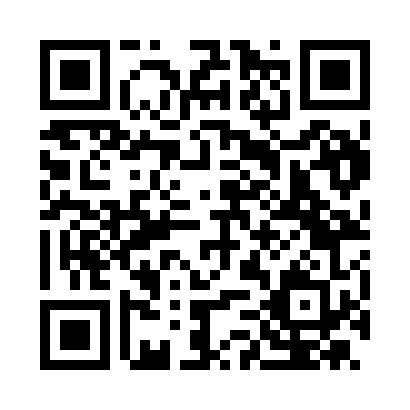 Prayer times for Agrimonte, ItalyWed 1 May 2024 - Fri 31 May 2024High Latitude Method: Angle Based RulePrayer Calculation Method: Muslim World LeagueAsar Calculation Method: HanafiPrayer times provided by https://www.salahtimes.comDateDayFajrSunriseDhuhrAsrMaghribIsha1Wed4:146:101:176:168:2410:132Thu4:126:081:176:178:2610:153Fri4:106:071:176:188:2710:174Sat4:086:061:166:198:2810:185Sun4:066:041:166:198:2910:206Mon4:036:031:166:208:3010:227Tue4:016:021:166:218:3210:248Wed3:596:001:166:218:3310:269Thu3:575:591:166:228:3410:2810Fri3:555:581:166:238:3510:3011Sat3:535:561:166:238:3610:3112Sun3:515:551:166:248:3710:3313Mon3:495:541:166:258:3910:3514Tue3:475:531:166:258:4010:3715Wed3:455:521:166:268:4110:3916Thu3:435:511:166:278:4210:4117Fri3:425:501:166:278:4310:4218Sat3:405:491:166:288:4410:4419Sun3:385:481:166:298:4510:4620Mon3:365:471:166:298:4610:4821Tue3:345:461:166:308:4710:5022Wed3:335:451:166:318:4810:5123Thu3:315:441:176:318:4910:5324Fri3:295:431:176:328:5010:5525Sat3:285:431:176:328:5110:5626Sun3:265:421:176:338:5210:5827Mon3:245:411:176:338:5311:0028Tue3:235:401:176:348:5411:0129Wed3:225:401:176:358:5511:0330Thu3:205:391:176:358:5611:0431Fri3:195:391:186:368:5711:06